Во исполнение Федерального закона от 21 июля 2005 года № 94-ФЗ «О размещении заказов на поставки товаров, выполнение работ, оказание услуг для государственных и муниципальных нужд», в целях эффективного использования бюджетных средств при размещении заказов на поставки товаров, выполнение работ, оказание услуг для нужд муниципального образования Мостовский район п о с т а н о в л я ю:1.Образовать комиссию по размещению муниципального заказа путем проведения торгов (далее – Комиссия) и утвердить ее состав согласно приложению №1.2.Утвердить Положение о комиссии по размещению муниципального заказа путем проведения торгов согласно приложению №2.3.Признать утратившим силу постановление администрации муниципального образования Мостовский район 14 марта 2011 года № 585 «Об образовании  комиссии по размещению муниципального заказа путем проведения торгов».4.Контроль за выполнением настоящего постановления возложить на заместителя главы муниципального образования по экономике, финансам и инвестициям М.Г.Чеботову.5.Постановление вступает в силу со дня его подписания.Глава муниципального образованияМостовский район				                                         В.П. Свеженец2ЛИСТ СОГЛАСОВАНИЯпроекта постановления администрации муниципального образованияМостовский район от16.05.2012 №1282 «Об образовании комиссии по размещению муниципального заказа путем проведения торгов»  Проект внесен:Заместителем главы по экономике,финансам и инвестициям                                                                     М.Г. ЧеботоваСоставитель проекта:Начальник управления экономики, инвестиций, туризма, торговли и сферы услуг                                                        О.В. Денисова                                                                              Проект согласован:  Первый заместитель главы                                                                     С.В. Ласунов  Управляющий делами                                                                                Л.А. РепкоНачальник правового отдела                                                              Д.К. ПеревозовНачальник общего  отдела					                     О.В. Свеженец                                                 ПРИЛОЖЕНИЕ № 1                                                                             УТВЕРЖДЕН                                                                             постановлением администрации                                                                             муниципального образования                                                                             Мостовский район                                                                             от 16.05.2012   № 1282СОСТАВ                                                                                                комиссии по размещению муниципального заказа путем проведения торговЗаместитель главы по экономике, финансам и инвестициям                                                                     М.Г. Чеботова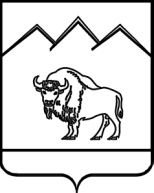 АДМИНИСТРАЦИЯ МУНИЦИПАЛЬНОГО ОБРАЗОВАНИЯМОСТОВСКИЙ РАЙОНПОСТАНОВЛЕНИЕ              от   16.05.2012                                                      № 1282пгт МостовскойОб образовании комиссии по размещению муниципального заказа путем проведения торговЧеботова Марина Геннадьевна- заместитель главы по экономике, финансам и инвестициям, председатель комиссииКуршев Эдуард Алиевич- заместитель главы муниципального образования по строительству, архитектуре и благоустройству, заместитель  председателя комиссииГалич Виталий Николаевич- начальник отдела муниципального заказа, секретарь комиссииЧлены комиссии:Члены комиссии:Перевозов Дмитрий Константинович- начальник правового отдела  СкибинаЮлия Вячеславовна- специалист по закупкам МКУ "Управление по комплексному техническому обслуживанию администрации муниципального образования Мостовский район" (по согласованию)